Firman convenio de Cooperación y Apoyo Técnico UVM y CONCANACO SERVYTURTrabajarán por el desarrollo de la competitividad del sector Comercio, Servicios y Turismo, formulando programa de desarrollo de habilidades y competencias a emprendedores, empresarios, directivos y trabajadores del sector.  Como parte del convenio se propone un diplomado sobre financiamiento para PYMES; protocolos para comercio, turismo y servicios en prácticas profesionales; participación de la Cámara en la definición de contenidos en programas académicos de administración, emprendedurismo, incubadoras e innovación. México D.F. 18 de junio de 2013.- La Universidad del Valle de México y la Confederación de Cámaras Nacionales de Comercio, Servicios y Turismo (Concanaco Servytur), firmaron ayer un convenio de cooperación y apoyo técnico, con vigencia de 3 años, para impulsar la competitividad del sector comercio, servicios y turismo y promover el desarrollo económico en el país, a través del fomento a la creación y fortalecimiento de la micro, pequeña y mediana empresa con estándares de nivel mundial.El protocolo se celebró durante la inauguración de la Convención Nacional de Turismo 2013, en el que estuvieron presentes el Presidente de la Concanaco Servytur, Mtro. Jorge E. Dávila Flores; la Secretaria de Turismo, Lic. Claudia Ruiz Massieu; el Jefe del Gobierno Capitalino, Dr. Miguel Ángel Mancera; el Rector Institucional de UVM, Dr. Bernardo González-Aréchiga; así como legisladores federales, líderes empresariales, académicos, expertos, estudiantes universitarios y representantes de las cámaras de Comercio de todo el país.  Durante el anuncio de la alianza, el Dr. Bernardo González-Aréchiga comentó que “el convenio busca establecer las bases y procedimientos para concertar acciones para el desarrollo económico en el país por medio de la creación y el fortalecimiento de la pequeña y mediana empresa; el apoyo para su viabilidad, productividad, competitividad y sustentabilidad; el incremento de su participación en los mercados y, en general, las iniciativas para impulsar el desarrollo del sector comercio, servicios y turismo. Se busca también promover la cultura empresarial, fomentar la constitución de incubadoras de empresas, reforzar cadenas productivas y el desarrollo de proveedores”. Asimismo, dijo que se persigue apoyar el diseño, fomento y promoción de instrumentos y mecanismos de garantía y esquemas que faciliten el acceso financiero para los miembros de las Cámaras y de alumnos y exalumnos de la UVM.  “Nuestro objetivo es que los estudiantes desarrollen competencias laborales antes de su graduación, apliquen conocimientos adquiridos, ejecuten protocolos de valor agregado y desarrollen capacidad de aprendizaje continuo. Por supuesto, las empresas participan en la evaluación de los alumnos”. Las acciones planteadas en el convenio de cooperación y apoyo técnico UVM y Concanaco-Servytur, parten de cuatro ideas de operación: 1.	Desarrollo entre UVM y Concanaco Servytur de prototipos de prácticas profesionales para jóvenes trabajando en empresas de los sectores comercio, servicios y turismo. 2.	Firma de un adendo del convenio para la realización de prácticas profesionales en la Confederación y en las Cámaras que la integran. 3.	Realizar un diplomado sobre financiamiento de pequeñas y medianas empresas, considerando que  la Concanaco ha sido promotor eficaz de la reforma de la regulación y la práctica financiera.4.	Involucrar a la Federación y a las Cámaras en el diseño de programas académicos en administración, emprendedurismo, incubación de empresas e innovación.Con la firma de este convenio, la Universidad del Valle de México busca oportunidades para sus alumnos con el fin de que ellos aporten su talento para el desarrollo del país y se vinculen a la industria con alianzas como la que ahora se consolida con la Concanaco Servytur,    ARGJ/SHL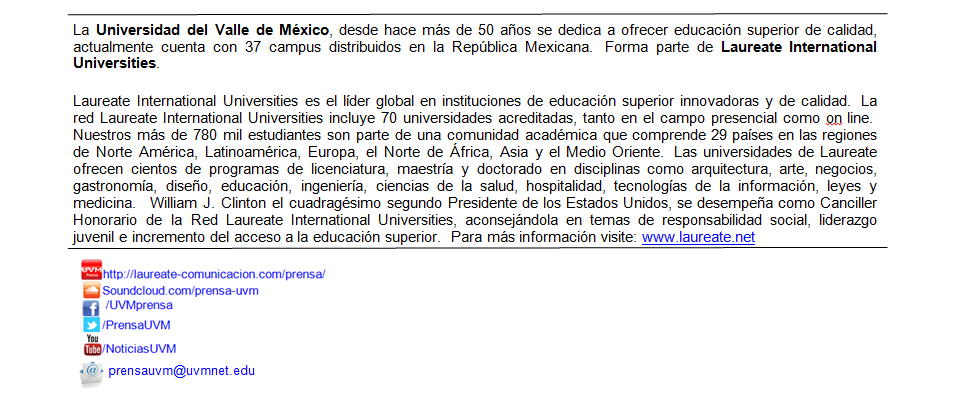 